Saistošie noteikumi Rēzeknē2022.gada 20.janvārī                                                                                                                Nr.26APSTIPRINĀTI                                           Rēzeknes novada domes                                            2022.gada 20.janvāra sēdē                                           ( Nr.2, 5.§)Par saistošo noteikumu atzīšanu par spēku zaudējušiemIzdoti saskaņā ar likuma “Par pašvaldībām” 41.panta pirmās daļas 1.punktu Saistošie noteikumi nosaka atzīt par spēku zaudējušiem:Rēzeknes novada pašvaldības 2016.gada 21.janvāra saistošos noteikumus Nr.63 “Par Rēzeknes novada domes saistošo noteikumu publicēšanas vietu”;Viļānu novada pašvaldības 2016.gada 28.janvāra saistošos noteikumus Nr.81 “Par Viļānu novada pašvaldības saistošo noteikumu publicēšanas vietu”.Domes priekšsēdētājs                      		                                                            M.Švarcs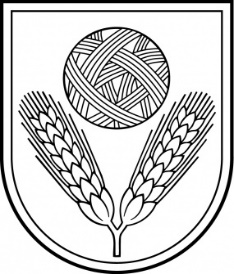 Rēzeknes novada DOMEReģ.Nr.90009112679Atbrīvošanas aleja 95A, Rēzekne, LV – 4601,Tel. 646 22238; 646 22231, Fax. 646 25935,E–pasts: info@rezeknesnovads.lvInformācija internetā: http://www.rezeknesnovads.lv